ПОСТАНОВЛЕНИЕ                                                       КАРАР от «_____» ____________ 20______г.                                                                    № ________О внесении изменений в постановление Исполнительного комитета Азнакаевского муниципального района от 25.08.2011 № 300 «Об организации перевозок учащихся общеобразовательных школ в Азнакаевском муниципальном районе РТ автобусами, специально предназначенными для перевозки детей» (в редакции постановлений от 27.08.2012 № 207; от 13.08.2013 № 218; от 29.08.2014 № 174; от 28.08.2015 № 236; от 22.08.2016 №258; от 31.08.2017 №221; от 07.11.2017 №277; от 19.09.2018 №272)          В целях обеспечения безопасной и бесперебойной перевозки, учащихся в образовательных учреждениях Азнакаевского муниципального района постановляет:       1. Внести в постановление Исполнительного комитета Азнакаевского муниципального района от 25.08.2011 №300 «Об организации перевозок учащихся общеобразовательных школ в Азнакаевском муниципальном районе РТ автобусами, специально предназначенными для перевозки детей» (в редакции постановлений от 27.08.2012 № 207; от 13.08.2013 № 218; от 29.08.2014 № 174; от 28.08.2015 № 236; от 22.08.2016 №258; от 31.08.2017 №221; от 07.11.2017 №277; от 19.09.2018 №272) следующие изменения:       1.1. Пункт 2 изложить в следующей редакции:       «2. На основании актов обследования состояния автомобильных дорог на школьных маршрутах с участием сотрудников ОГИБДД по Азнакаевскому району утвердить следующие школьные автобусные маршруты на 2019-2020 учебный год: - г.Азнакаево - с.Уразаево - д.Агерзе - г.Азнакаево (МБОУ «СОШ №9 - г.Азнакаево);- г.Азнакаево - Яна Юл – г.Азнакаево (МБОУ «СОШ №9 г.Азнакаево);- г.Азнакаево – Манауз - г.Азнакаево (МБОУ «СОШ №9 г.Азнакаево); - г.Азнакаево -  с.Учалле - с.Агирово - с.Тумутук;- г.Азнакаево -  с.Кук-тяка - с.Тумутук;- г.Азнакаево – с.Митряево – с.Урманаево – с.Загорье – с.Чекан – с.Нижнее Стярле – с.Заречье – п.Победа;- г.Азнакаево – с.Чекан – с.Победа;- г. Азнакаево – д.Мяндей – с.Чубар-Абдуллово; - г.Азнакаево - д.Ирекле - с.Буралы - с.Чубар-Абдуллово;- г.Азнакаево - с.Чалпы - с.Татшуган - с.Чалпы;- г.Азнакаево - д.Ирекле - с.Камышлы - д.Балан Буляк - с.Чалпы;- г.Азнакаево - п.1Мая -д.Таллы-Буляк - д.Октябрь – с.Буляк - с.Карамалы-с.Уразаево - г.Азнакаево;- г.Азнакаевоь - с.Балтачево - с.Сапеево - г.Азнакаево; - г.Азнакаево - с.Асеево - с.Митряево – с.Тойкино - Старая школа - г.Азнакаево (МБОУ «СОШ №1 г.Азнакаево»);- г.Азнакаево - с.Карамалы - д.Таллы-Буляк - п.1Мая - с.Урманаево - с.Митряево- с.Урманаево;- г.Азнакаево - д.Бирючевка - п.г.т.Актюбинский (МБОУ «СОШ №1 Актюбинский»);- г.Азнакаево - с.Алькеево - с.Мальбагуш - п.г.т.Актюбинский (МБОУ «СОШ №1 Актюбинский»);- г.Азнакаево - д.Чемодурово - п.г.т.Актюбинский (МБОУ «СОШ №1 Актюбинский»);- г.Азнакаево - с.Дмитриевка - с.Микулино - с.Александровка - п.г.т.Актюбинский (МБОУ «СОШ №1 Актюбинский»);- г.Азнакаево - с.Какре-Елга - с.Якты Юл - с.Масягутово - д.Яхшибаево- с.Какре-Елга;- г. Азнакаево - с. Какре-Елга - д.Катимово - с. Какре-Елга - с. Ильбяково- с. Какре-Елга;- г. Азнакаево - с.В.Старле - д.Суюндук - с.Сарлы - с. Буляк - с.Сарлы;- г.Азнакаево - с.Банки Сухояш - с.Нижний Сухояш - с.Большой Сукояшево- д.Муслюмово - с.Урсаево;- г.Азнакаево (ГБОУ «Азнакаевская школа для детей с ОВЗ») - Манауз-по городу Азнакаево - Азнакаево (ГБОУ «Азнакаевская школа для детей с ОВЗ»).       1.2. В пункте 3.4. цифры «31.08.2014» заменить на цифры «31.08.2019»       2. Опубликовать настоящее постановление на «Официальном портале правовой информации Республики Татарстан» по веб-адресу: http://pravo.tatarstan.ru и разместить на официальном сайте Азнакаевского муниципального района в информационно - телекоммуникационной сети Интернет по веб-адресу: http://aznakayevo.tatar.ru.       3. Контроль за исполнением настоящего постановления возложить на заместителя руководителя исполнительного комитета Азнакаевского муниципального района по социальным вопросам Гилязова Д.Р.Руководитель                                                                                   А.Х.Шамсутдинов РЕСПУБЛИКА ТАТАРСТАНИсполнительного комитета Азнакаевского муниципального района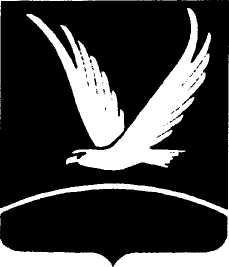 ТАТАРСТАН  РЕСПУБЛИКАСЫ Азнакай муниципаль районы башкарма комитеты ул. Ленина, д..22, г. Азнакаево, 423330 Тел./ факс (885592) 7-24-71, 7-26-97 E-mail: aznakay@tatar.ru  adm-aznakay@mail.ru ул. Ленина, д..22, г. Азнакаево, 423330 Тел./ факс (885592) 7-24-71, 7-26-97 E-mail: aznakay@tatar.ru  adm-aznakay@mail.ru Ленин урамы, 22 йорт, Азнакай шәһәре, 423330Тел./ факс (885592) 7-24-71, 7-26-97 E-mail: aznakay@tatar.ru  adm-aznakay@mail.ru